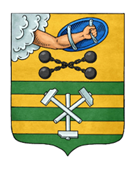 ПЕТРОЗАВОДСКИЙ ГОРОДСКОЙ СОВЕТ20 сессия 28 созываРЕШЕНИЕот 19 декабря 2018 г. № 28/20-426О внесении изменения в Решение Петрозаводскогогородского Совета от 28.02.2012 № 27/09-135«Об установлении источников официального опубликования муниципальных правовых актов органов местного самоуправления Петрозаводского городского округа»В соответствии с частью 3 статьи 47 Федерального закона от 06.10.2003 №131-ФЗ «Об общих принципах организации местного самоуправления в Российской Федерации», статьей 67 Устава Петрозаводского городского округа Петрозаводский городской СоветРЕШИЛ:1. Внести следующее изменение в Решение Петрозаводского городского Совета от 28.02.2012 № 27/09-135 «Об установлении источников официального опубликования муниципальных правовых актов органов местного самоуправления Петрозаводского городского округа»:по тексту Решения слова «на 2018 год» заменить словами «на 2019 год».2. Настоящее Решение вступает в силу с 1 января 2019 года.ПредседательПетрозаводского городского Совета                                   Г.П. БоднарчукГлава Петрозаводского городского округа                          И.Ю. Мирошник